Cape Cod Community College AMTSPractical Project Guide for AMT 269 Powerplant Curriculum, Subject Item 24-25 Part 147, Appendix D, Part 2, Subject G – Engine Fuel SystemsItem 24. Repair engine fuel system components. (Level 2)Item 25. Inspect, check, service, troubleshoot, and repair engine fuel systems. (Level 3)Project 1A & 1B & 1C & 1D & 1EPurpose: To acquaint the student with the proper procedures of inspecting, checking, servicing, and repairing engine fuel systems and their components.References:14 CFR, Federal Aviation Regulations for Aviation Maintenance Technicians (Current Edition),Aviation Maintenance Technician Handbook – Powerplant, Volume 1 (FAA-H-8083-32) Chapter 2Piper Colt Flight and Parts ManualsLycoming Direct Drive Overhaul ManualPiper Comanche 250 (PA-24) Service ManualPiper Comanche 250 (PA-24) Parts CatalogLycoming O-540 Engine Service ManualCessna 402C Service Manual and Parts ManualContinental TSIO-520 Engine Service ManualAeroTrain AE-30-320 Operation ManualAeroTrain AE-30-520 Operation ManualO-320 Illustrated Parts Manual Equipment and Tools Needed:Piper Colt (PA 22)Piper Comanche 250 (PA 24)Cessna 402CAeroTrain AE-30-320 O-320 Operational Training AidAeroTrain AE-30-520 TSIO-520 Operational Training AidAMT Roll-Around ToolboxComputer workstation with internet access.Supplies and Materials Needed:NoneProcedure:Complete following procedure on the assigned project 1A or 1B or 1C or 1D or 1ERemove the cowling and inspect the assigned engine fuel system and list all discrepancies noted.Repair the discrepancies as authorized by the Instructor.Turn off the fuel flow and remove, inspect, clean, and reinstall the engine fuel metering device’s inlet strainer/filter.Turn on the fuel flow, operate the engine fuel boost pump (if installed), and verify that there are no fuel leaks in the system.Reinstall all cowling removed.Complete maintenance record entries.Project 1A	Item 24. Repair engine fuel system components. (Level 2) and Item 25.Inspect, check, service, troubleshoot, and repair engine fuel systems. (Level 3)14 CFR, Federal Aviation Regulations for Aviation Maintenance Technicians (Current Edition), Aviation Maintenance Technician Handbook – Powerplant, Volume 1 (FAA-H-8083-32) Chapter2Piper Colt (PA 22)Piper Colt Flight and Parts ManualsLycoming Direct Drive Overhaul ManualProject 1B	Item 24. Repair engine fuel system components. (Level 2) and Item 25.Inspect, check, service, troubleshoot, and repair engine fuel systems. (Level 3)14 CFR, Federal Aviation Regulations for Aviation Maintenance Technicians (Current Edition), Aviation Maintenance Technician Handbook – Powerplant, Volume 1 (FAA-H-8083-32)Chapter2 Piper Comanche 250 (PA-24) Service ManualPiper Comanche 250 (PA-24) Parts CatalogLycoming O-540 Engine Service ManualProject 1C	Item 24. Repair engine fuel system components. (Level 2) and Item 25.Inspect, check, service, troubleshoot, and repair engine fuel systems. (Level 3)14 CFR, Federal Aviation Regulations for Aviation Maintenance Technicians (Current Edition), Aviation Maintenance Technician Handbook – Powerplant, Volume 1 (FAA-H-8083-32)Chapter2 Cessna 402C Service Manual and Parts ManualContinental TSIO-520 Engine Service ManualProject 1D	Item 24. Repair engine fuel system components. (Level 2) and Item 25.Inspect, check, service, troubleshoot, and repair engine fuel systems. (Level 3)14 CFR, Federal Aviation Regulations for Aviation Maintenance Technicians (Current Edition), Aviation Maintenance Technician Handbook – Powerplant, Volume 1 (FAA-H-8083-32)Chapter2AeroTrain AE-30-320 O-320 Operational Training AidAeroTrain AE-30-320 Operation ManualO-320 Illustrated Parts ManualProject 1E	Item 24. Repair engine fuel system components. (Level 2) and Item 25.Inspect, check, service, troubleshoot, and repair engine fuel systems. (Level 3).14 CFR, Federal Aviation Regulations for Aviation Maintenance Technicians (Current Edition),Aviation Maintenance Technician Handbook – Powerplant, Volume 1 (FAA-H-8083-32) ChapterTSIO-520 Test Stand (AeroTrain AE-30-520 Training Aid)AeroTrain AE-30-520 Operations ManualContinental TSIO-520 Engine Service ManualCape Cod Community College AMTSPractical Project Guide for AMT 269 Powerplant Curriculum, Subject Item 24-25 Part 147, Appendix D, Part 2, Subject G – Engine Fuel SystemsItem 25. Inspect, check, service, troubleshoot, and repair engine fuel systems. (Level 3)Project 2Purpose: To acquaint the student with the proper procedures of troubleshooting engine fuel systems. References:14 CFR, Federal Aviation Regulations for Aviation Maintenance Technicians (Current Edition), Aviation Maintenance Technician Handbook – Powerplant,Volume 1 (FAA-H-8083-32) Chapter 2AeroTrain AS-11 Fuel System Trainer Operation/Training Manual Equipment and Tools Needed:AeroTrain AS-11 Fuel System TrainerAMT Roll-Around ToolboxComputer workstation with internet access.MultimeterSupplies and Materials Needed:None Procedure:Complete following procedure on the assigned project 2Operate the Trainer as per the manufacturer’s Operation/Training Manual.Troubleshoot the Instructor-induced problem.Discuss with the Instructor how you found the problem and what the proper repair would be.Complete maintenance record entries.This workforce product was funded by a grant awarded by the U.S. Department of Labor’s Employment and Training Administration. The product was created by the grantee and does not necessarily reflect the official position of the U.S. Department of Labor. The U.S. Department of Labor makes no guarantees, warranties, or assurances of any kind, express or implied, with respect to such information, including any information on linked sites and including, but not limited to, accuracy of the information or its completeness, timeliness, usefulness, adequacy, continued availability, or ownership.This work is licensed under a Creative Commons Attribution 4.0 International License.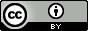 